THE POWER OF HABITSponsored by Jake and Karen Abilevitz in memory of Jake’s Beloved Parents, אליהו בן אבא ז"ל & לאה בת אברהם ז"לand Karen’s brother  יהושע בן שמעון דב ז"ל1) Avos, Chapter 4, Mishna  22) פירוש המשנה לרמב"ם מסכת אבות פרק באחר כך אמר שראוי להזהר במצוה שייחשב בה שהיא קלה, כגון שמחת הרגל ולמידת לשון קודש, ובמצוה שהתבארה חומרתה, כמו מילה וציצית ושחיטת פסח.3) בית הבחירה (מאירי) מסכת אבות פרק בוהטעם שיש מצוה קלה בעיניך שתמשך ממנה פינה מפנות התורה כמו שתאמר דרך משל שזכירת היום בקידוש של שבת הוא קל בעיניך והוא דבר משקיע בלבבות אמונת החידוש שנמשך ממנה ג"כ אמונת שנוי הטבעים ונמצא שיוצא ממנה מה שיוצא מענין הפסח ג"כ וכן כיוצא בזה4) מגן אבות לרשב"ץ על אבות פרק בופירוש מצוה קלה, שהיא קלה בעיניו כמו מצות סוכה, שקראוה בראשון מע"ז [ג א] מצוה קלה, לפי שאין בה חסרון כיס. וכן מצות ציצית, קראוה בפרק התכלת [מנחות מד א], מצוה קלה, שאין בה עמל ויגיעה. אבל המצוות מצד עצמן, אין לומר בהם קלה וחמורה 5) תפארת ישראל - יכין מסכת אבות פרק דיב) הוי רץ למצוה קלה. ר"ל שקלה לקיימה, ולפיכך אינך מתירא שתשמט מידך, אפ"ה תרוץ לקיימה בזריזות ושמחה, אולם קלות שזכר התנא במעשה אפשר בד' פנים, א) שהמעשה בעצמה א"צ לה סגוף הגוף, דהיא בעצמה קלה לעשותה, ב) שהיא קשה בעצמה אבל מדמורגל בה כתפלה שבכל יום נגד תפלת ר"ה ויו"כ, ג) מצוה שגם השכל יכריחו לעשותה ככיבוד אב ואם, ומפני שיבה תקום דכמה הרפתקאי דעדו עליה, ד) מצוה שיש בה הנאת הגוף, כאכילה בשבת וכדומה, וכ"כ מצוה שמתכבד בה כטלית ותפילין ולולב ואתרוג נאה, שמתוך כל אלה קלים לעשותן, אולם לפ"ז זהירת שזכר תנא, אינה לעשות המעשה, דאדרבה מדהיא קלה וודאי יעשנה, אלא יהיה זהיר לקדש כוונתו שעושה כך מפני כי כך צוה ד', לא משום וכו', דמצות צריכות כוונה, ובזה לבד יושג השלמה לנפשו, אולם רץ ובורח שזכר התנא, היינו משום דבמורגל שכשיחליט האדם לעשות מצוה, יתנגדו לנגדו שטנה כדי לנסותו, ובעבירה להיפוך, וע"ז נתפלל והסר שטן מלפנינו כשנרצה לעשות מצוה, ומאחרינו בעבירה6) מדרש שמואלאפשר שסמך מאמר בן עזאי למאמר בן זומא אפי' אם לכאורה הוא בלתי מקושר לפי שהיו חברים. אמנם אפשר לומר לפי שבן זומא הפליג לדבר בענין הכובש את יצרו כי הוא גבור והוא טוב מלוכד עיר ראה בן עזאי שאפשר שיאמר האדם מי אני שאוכל לכבוש וללכוד עיר ומגדל וראשו בשמים ויתייאש האדם מלהלחם עמו לכן אמר שהוא דבר קל עד מאד לכובשו וזה במה שתהיה זהיר בהתחלות כי ההתחלה יותר מחצי הכל ולכן בהתחלות תהיה רץ למצוה קלה וגם בורח מן העבירה ואח"כ הכל נעשה ונגמר מאליו לפי שמצוה גוררת מצוה וכו'7) פירוש רבינו יונה על אבות פרק דב בן עזאי אומר הוי רץ למצוה קלה - כבר אמרו טעם בזה הדבר בפרק שני לפי שאין אתה יודע מתן שכרן של מצות. ועתה בן עזאי הוסיף טעם אחר ואמר הוי רץ למצוה קלה ובורח מן העבירה שמצוה גוררת מצוה מכח הטבע כי הוא זה. כי בעשות האדם מצוה קטנה פעם אחת הוא מתקרב את השם ומרגיל את רוחו לעבודתו ונקלה בעיניו לעשות מצוה אחרת שיש בה טורח כנגד הראשונה או יותר מעט מפני שכבר הורגל טבעו למלאכת המצוה. וכי יעשה שניה (לשלישי) [ושלישי] אף כי תהיה עליו לטורח הרבה מן הראשונות יעשנה מהרה כי כבר הרגל שולט עליו הרבה עד כי ישלוט עליו עד מאד ויעשה כל המצות כלן והעבירה גוררת עבירה גם זה מן הטבע אחר שעשה עבירה אחת ונתרחק מעבודת השם ית' כי תבא לידי עבירה אחרת אף כי אין היצר מתאוה אליה כבראשונה יעשנה כי רוחו עלול אל היצר ותוקף עליו ואם אין מתאוה גדולה בדבר ההוא אך יעשה כל העבירות כי טבעו מורגל לעשות כל תועבת השם אשר שנא  ששכר מצוה מצוה - זה טעם אחר מן הטבע. וכן ר"ל כי הקב"ה לא נתן ביד האדם הרע והטוב אך הבחירה לבד כמו שנא' ובחרת בחיים ואחר שבחר לו הדרך האחת אם בטובה הולך וה' עמו וכי יעשה מצוה אחת מסייעת אותו לעשות מצוה אחרת כי בפני עצמו אין לו יכולת גם להיטיב ועל זה נאמר ששכר מצוה מצוה ושכר עבירה עבירה. ולא חס ושלום שזהו שכרה שאם כן מה שכר יש לו ולא כן הדבר כי שכרה קיים הוא לעולם הבא. אלא שר"ל שפרי מצוה מצוה ואוכל פירותיה בעולם הזה שמסייעת אותו לעשות מצות אחרות ונמצא הקרן מתרבה וקיים לעולם הבא. וזה שנאמר [ישעיה ג' י'] אמרו צדיק כי טוב כי פרי מעלליהם יאכלו. ושכר עבירה עבירה ואם בחר את המות ואת הרע ועשה עבירה אחת הקב"ה מתרחק ממנו ומניחו ומוסר אותו ביד טבעו הרע. וזהו הפרי היוצא מן העבירה שמניחין אותו לעשות אחרת ואין בידו יכולת לסור מן הדרך ההיא. כי לא לאדם דרכו בשכבר בחר לו הדרך וזהו שאמר אוי לרשע רע כי גמול ידיו יעשה לו [ישעיה שם]. ועל זה ארז"ל בא לטהר מסייעין אותו בא לטמא פותחין לו כלומר שאם בא לטמא אין מסייעין אותו אבל פותחין הרבה יש לו ליכנס בהן ולהרע כי מניחין אותו לעשות הישר בעיניו. ועל זה משלו חז"ל משל למה הדבר דומה לאדם שלקח את הנפט כשבא [למדוד] אומר לו מדוד לעצמך שאם (לו) [לא] מפני שלקחו בכספו לא היה לו רשות לקחתו אבל אחר שמכרוהו לו אומר לו מדוד לעצמך מפני שריחו רע. כן הרשעים אחר שבחרו בדרך הרע מניחין אותן לעשות חפצם ורצונם. כי חס ושלום מן השמים לא יסייעו לשום אדם רע אבל הצדיקים שבוחרין בדרך טובה מסייעין אותם. משל לאדם שלקח אפרסמון הלך למדוד לעצמו אמרו לו המתן עד שנמדוד עמך ונתבשם כלנו: 8) רוח חיים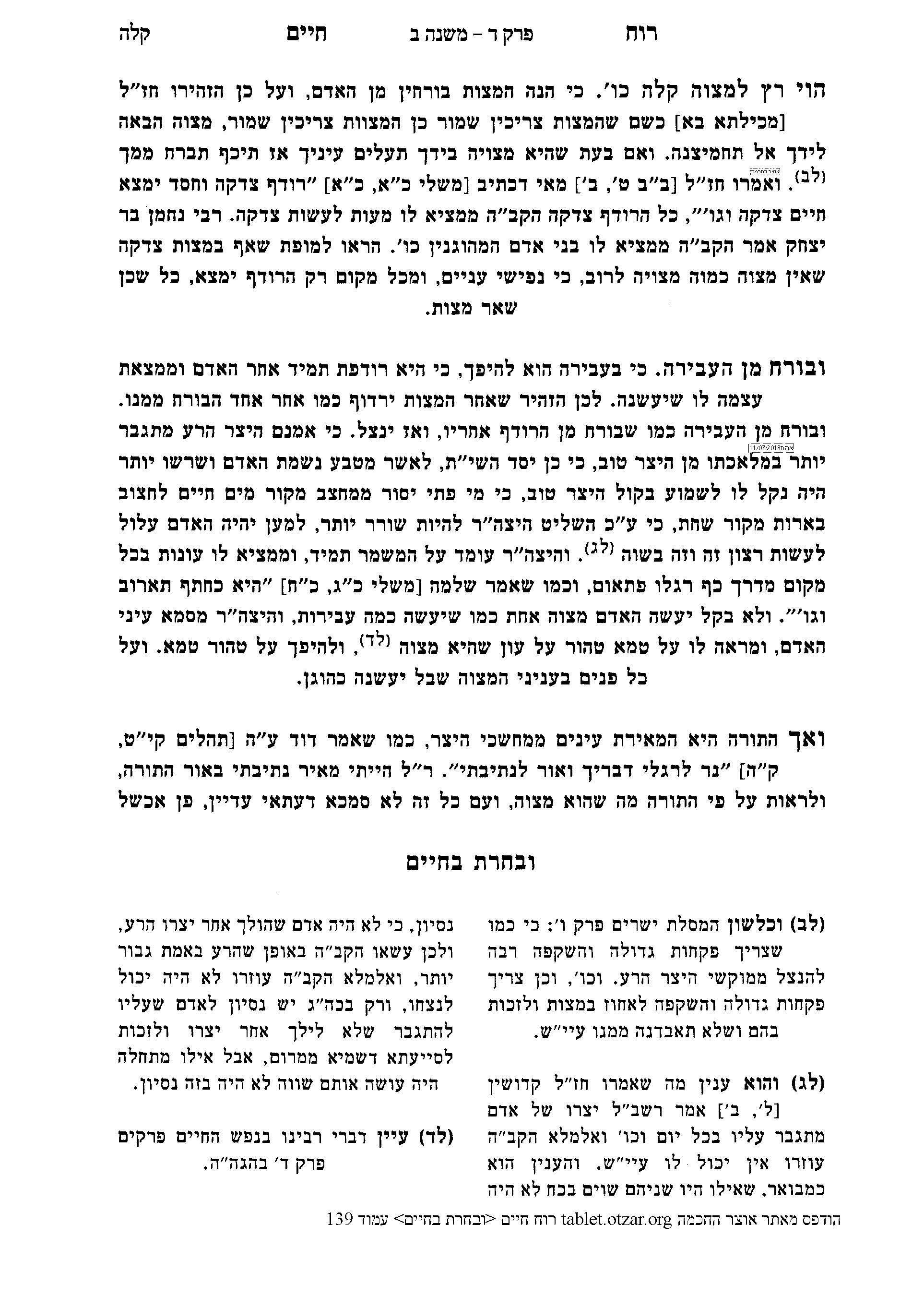 9) יעב"ץ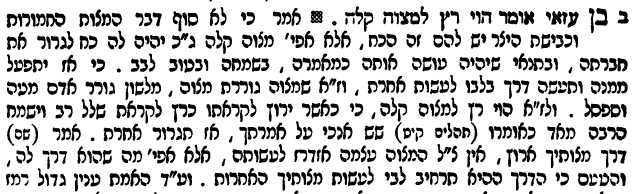 10) ר' עובדיה מברטנורא מסכת אבות פרק דשמצוה גוררת מצוה - כך מנהגו של עולם, העושה מצוה אחת נוח לו לעשות אחרות, והמתחיל בעבירות קשה לפרוש מהם. ועוד,  ששכר מצוה מצוה - שמן השמים מסייעין ומזמינים ביד מי שעשה מצוה אחת שיעשה אחרת כדי לתת לו שכר על שתיהן. וכן שכר עבירה וכו'. פירוש אחר, ששכר מצוה מצוה, שכל מה שאדם משתכר ומתענג בעשיית המצוה נחשב לו למצוה בפני עצמה, ונוטל שכר על המצוה שעשה ועל העונג וההנאה שנהנה בעשייתה:  ושכר עבירה עבירה - והשכר וההנאה שמגעת לו לאדם בעשיית העבירה נחשב לו כעבירה בפני עצמה, ולוקה על העבירה שעשה ועל השכר וההנאה שמקבל בעשייתה:.11) פרקי משה על אבות פרק דבן עזאי אומר הוי רץ למצוה קלה ובורח מן העבירה, שמצוה גוררת מצוה וכו'. הנה השלם הזה לא בא לחלוק על בן זומא חלילה, אלא מפני שלבו ראה ששם דרך לשלמות השכל העיוני והמעשי, כאומרו איזהו חכם ואיזהו גבור, רצה להרחיב עוד הביאור בחלק המעשי, והזהיר על הזריזות במצות אחר שכלל בן זומא הדרך הכוללת ילכו בה, ואמר שיהא רץ אפילו למצוה קלה בזריזות גדול, לפי שבהיותו רץ למצוה אחת, אפי' שתהא קלה, נמשכת אחרת לה, והרי הוא כאלו רץ למצות רבות, כי אותה האחרת גוררת אחרת, באופן שבהיותו רץ למצוה אחת הוא רץ למצוות רבות. וז"א שמצוה גוררת מצוה ועבירה גוררת עבירה, וזהו טעם לשראוי שירוץ למצוה אף שתהיה קלה, מאחר שהוא כאלו רץ למצות רבות כנז', וביאר טעם אחר לשאין ראוי להקפיד בין שתהיה המצוה קלה או שתהיה חמורה, באומרו ששכר מצוה מצוה, ר"ל, שהשכר הנתון מצד המצוה הוא להיותה מצוה אלקית, ולא מצד הפעולה...  או שיאמר שראוי שירוץ האדם למצוה אף שתהיה קלה, וכן שיברח מן העבירה, להיות שמצוה גוררת מצוה אחרת, ועבירה גוררת עבירה אחרת, ועל כן ראוי לרוץ אל המצוה ולברוח מן העבירה כנז', וביאר התועלת הנמשך מהמצוות, וכאלו הרגיש כי אחר שהרץ אל המצוה יזכה למצוה אחרת, וכן מהאחרת לאחרת, מה תועלת לכל המצוות האלה, ואמר שהשכר המושג מעשות המצוה אינו דבר נבדל מהמצוה, רק הוא המצוה עצמה, כי בעשות האדם המצוות עם הכוונה הראויה והתכלית הנכון, הנה בזה יהיה דבק בשם ית', שהוא התענוג והשלמות האחרון והשכר האמיתי....  ולהיות בעיני קשה מאד לומר שבאו דברי השלם הזה שלא בדקדוק גדול... שהוא כאלו אמר שמרוצתו תהיה דוקא אל המצוה הקלה, ובריחתו מהעבירה הקלה, ורצה בזה לרמוז אל דרוש אמיתי וענין גדול הערך, להישיר ולהדריך האדם אל השלמות, להגיע אליו בנקל, וזולתו שוא ותפל ויגיעת בשר. והוא, כי מי שירצה להגיע אל תכלית קיום הקנינים בנפש, ראוי שירגיל בפעולות המביאות אליו, כמו שביאר הפילוסוף בספר המדות, ואנחנו הארכנו מאד שם בביאורנו עליו....  והנה הפעולות הם כסולם לעלות בהם אל הקנינים הטובים, ולרדת אל הקנינים הרעים, מדרגה אחר מדרגה, וזה כי בהתחלה ראוי להתחיל ההרגל בפעולות קלות ההשגה, אשר החומר, ובכלל הכחות הגשמיות, לא יקוצו בהם, ויקבלו אותם בסבר פנים יפות, ואחר שיורגלו בהם, כאשר יפעלו אחרות קשות מעט מהראשונות, יהיו גם הם קלות אליו, וכן ישתלשלו בקלות לעולם, כמו שיקרה ממש בעליה בסולם מדרגה אחר מדרגה, כי מי שירצה לדלג במהירות מהמדרגה התחתונה אל העליונה שבכולם, יהיה נמנע העלייה, ואם יעלה מדרגות רבות בבת אחת, תהיה קשה העליה, אשר על כן הדרך הנכון והתחבולה הנאותה בזה הוא, שלעולם יהיה האדם רץ למצוה קלה ולא אל החמורה, ...  וכמו כן ראוי לאדם שיהיה בורח מן העבירה הקלה, לפי שמהעבירה החמורה, אשר יראה בעיניו חמורה, כל אדם יברח ממנה, כי מאחר שנראה בעיניו שהיא עבירה חמורה, מי הוא זה ואיזה הוא אשר יעשה אותה ולא יברח ממנה. אמנם מה שראוי לאדם הוא, שיזהר וישמר לברוח מהעבירה הקלה שהוא דש בעקביו, והיא קלה בעיניו, כי כאשר יעשה אותה ולא יברח ממנה, יבוא לעשות אחרת יותר חמורה, ותהיה קלה בעיניו גם היא, עד שמעט מעט יבוא אל החמורה מאד, ולא ירגיש בחומרתה, ...'.12) שפת אמת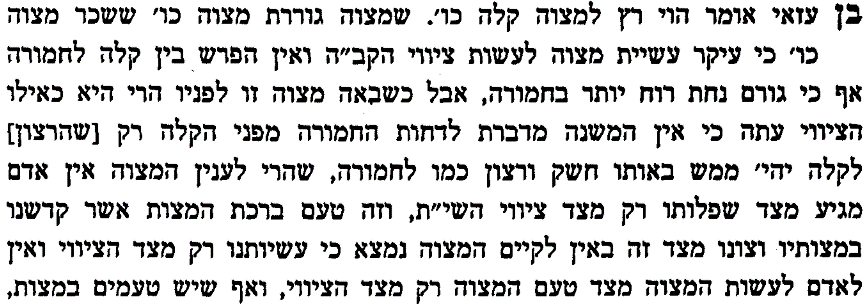 Ben Azzai said: Be quick in performing a minor commandment as in the case of a major one, and flee from transgression; For one commandment leads to another commandment, and transgression leads to another transgression; For the reward for performing a commandment is another commandment and the reward for committing a transgression is a transgression.בֶּן עַזַּאי אוֹמֵר, הֱוֵי רָץ לְמִצְוָה קַלָּה כְבַחֲמוּרָה, וּבוֹרֵחַ מִן הָעֲבֵרָה. שֶׁמִּצְוָה גּוֹרֶרֶת מִצְוָה, וַעֲבֵרָה גוֹרֶרֶת עֲבֵרָה. שֶׁשְּׂכַר מִצְוָה, מִצְוָה. וּשְׂכַר עֲבֵרָה, עֲבֵרָה: